Jeffrey R. LeSueur, M.D., P.C.	5448 S. White Mountain Rd., Suite 140	Lakeside, AZ 85929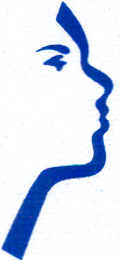 Phone (928) 532-0072 / Fax (928)532-0078www.whitemountainent.com	AFTER SURGERY INSTRUCTIONS FOR EAR TUBESBlood from the ears may be normal after surgery. This is usually pink fluid or bright red, tinged fluid. If there is a heavy flow of blood, please call the office.Use plain Tylenol or Ibuprofen for pain. This may be necessary for a couple of days at most.Please do not get any water in the ears. The ears must be plugged for baths/showers if water in the ears cannot be avoided. This is especially important for open water or lake swimming. Earplugs may be fashioned from cotton balls rolled in Vaseline (use big pieces of cotton so that they do not get stuck in the ear canal). Commercially available ear plugs designed to keep water out of ears such as Mack’s Aquablock ear plugs may be found at the pharmacy over-the-counter or are available for purchase online.Eardrops will be sent home with you. You will be given instructions as to their use. Please keep the drops out of direct sunlight. In the future, until the tubes come out, if the ears drain any kind of fluid: watery, mucous, pus or even blood, call the office and you will be given instructions on how to use the drops.You should be scheduled for a post-operative visit 6 weeks after surgery. This is necessary to check the status of the tubes. If you do not have an appointment or cannot remember the date, please call our office.In case of emergency, if you are unable to reach your physician, call or go to the nearest emergency room.